6th Grade ScienceLEAP Practice TestSession 1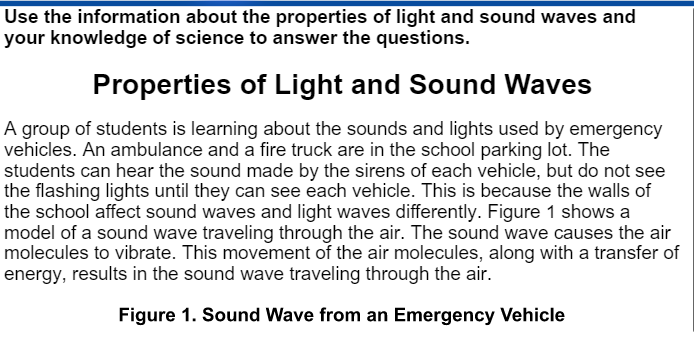 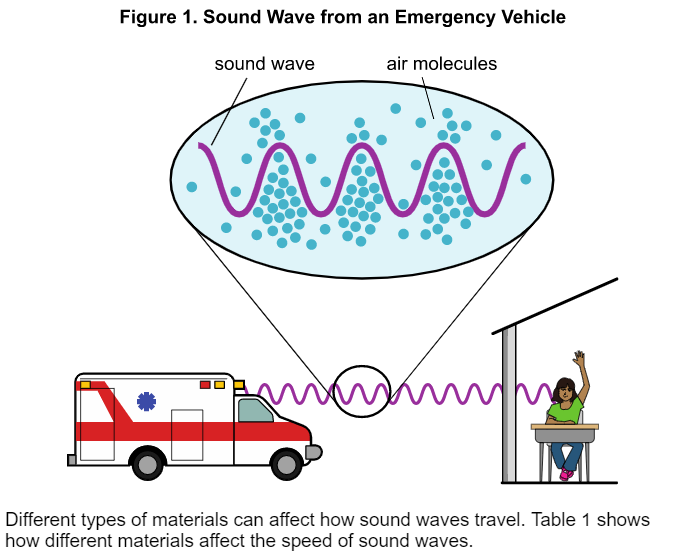 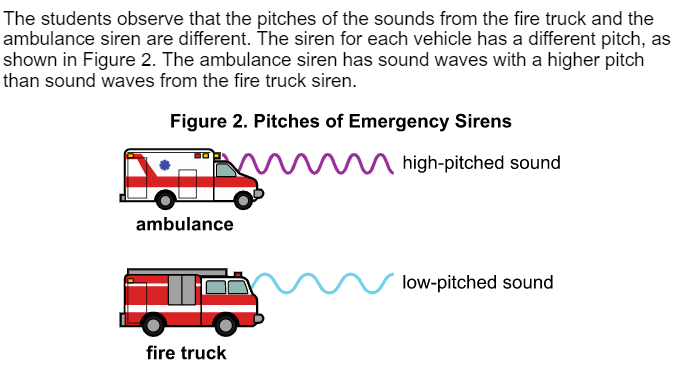 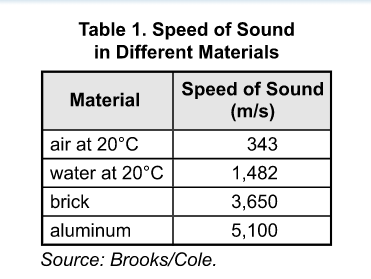 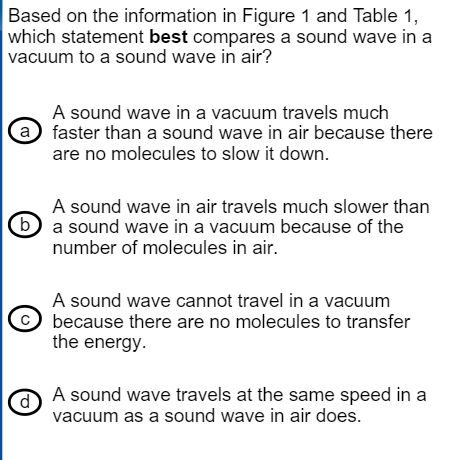 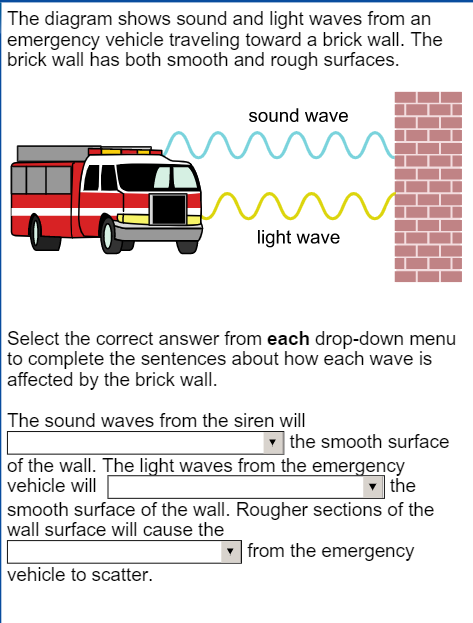 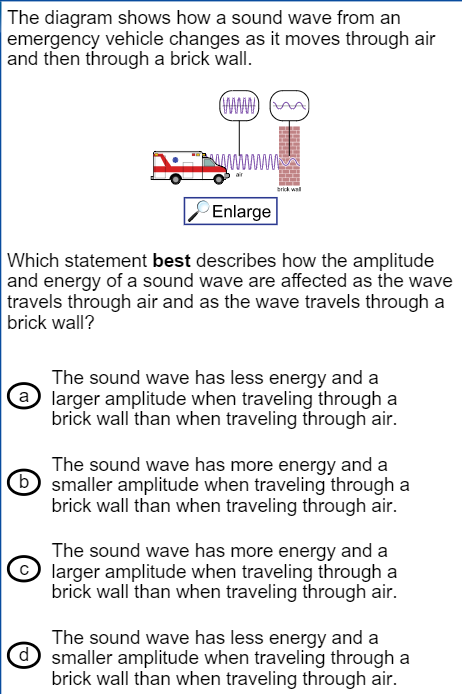 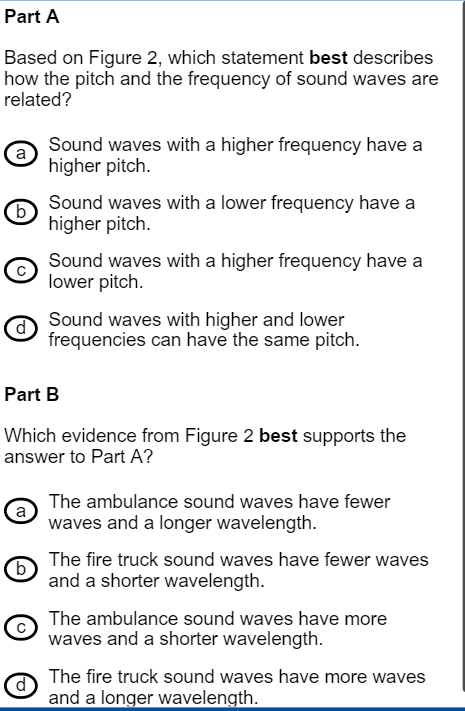 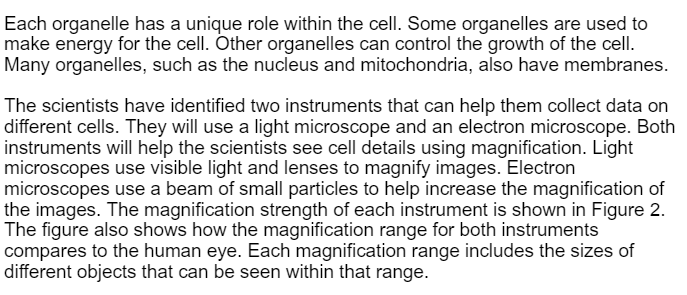 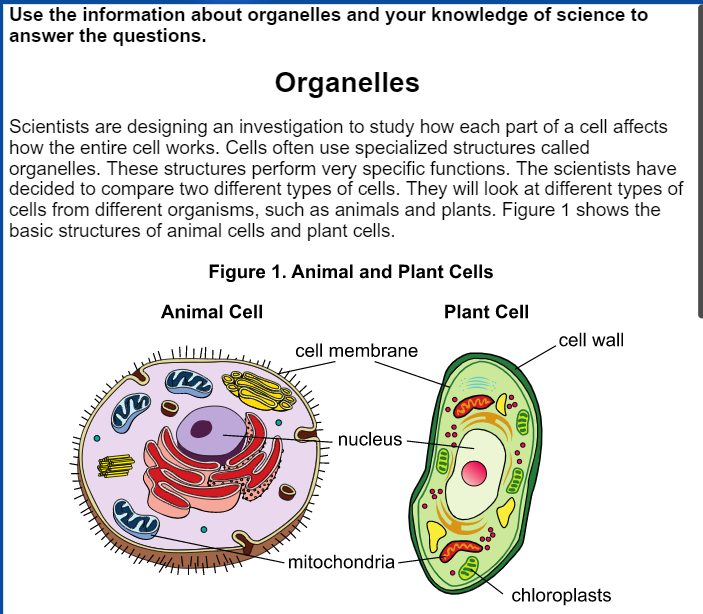 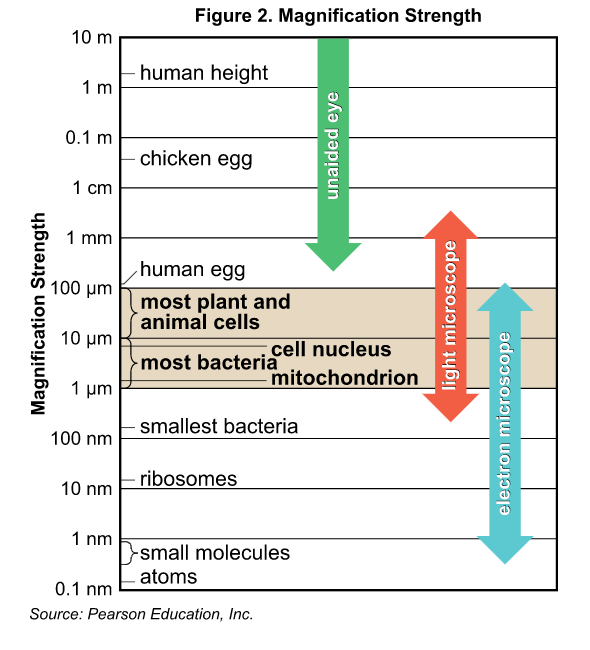 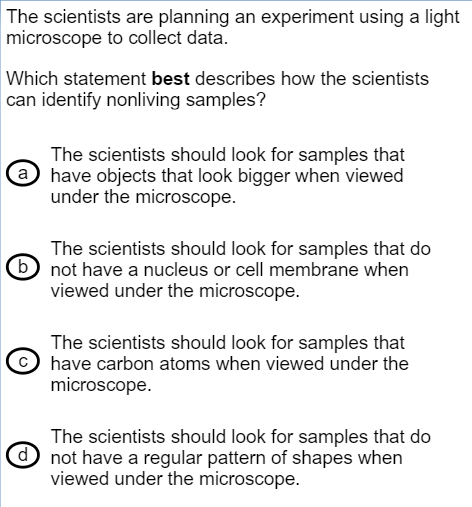 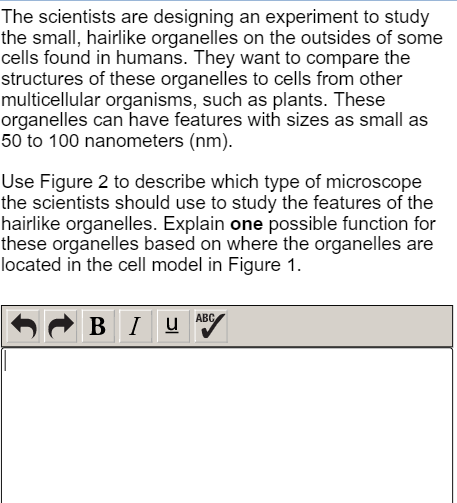 	8.  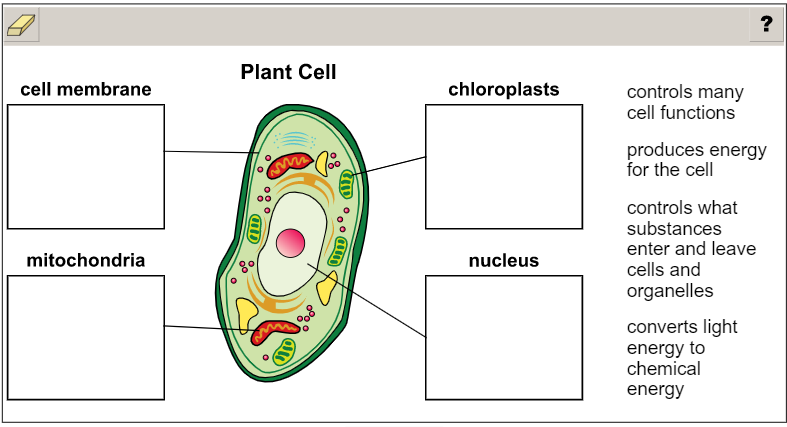 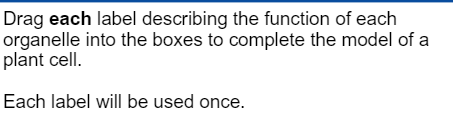 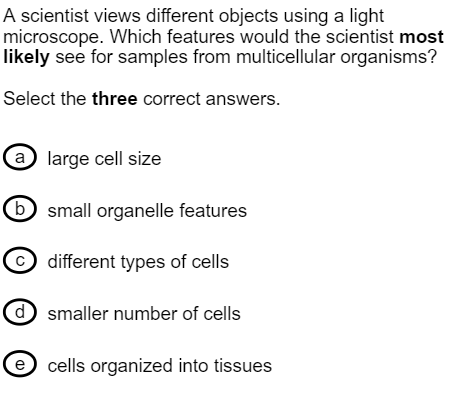 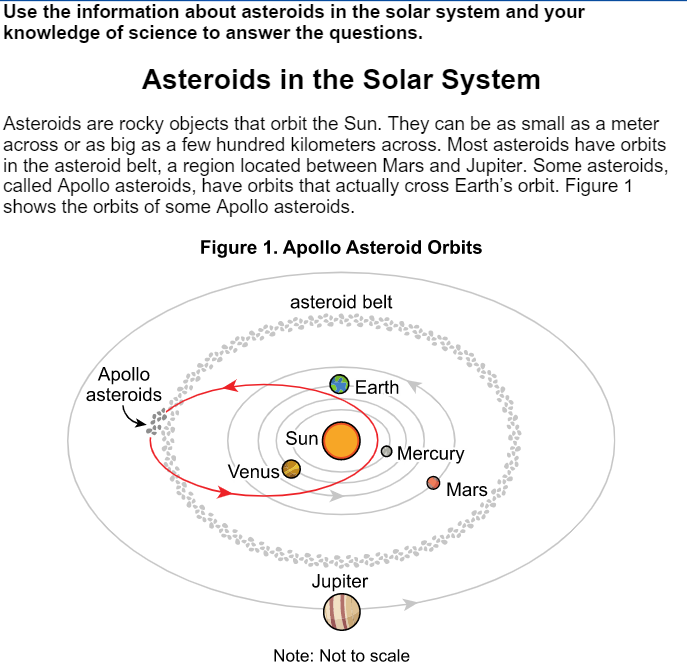 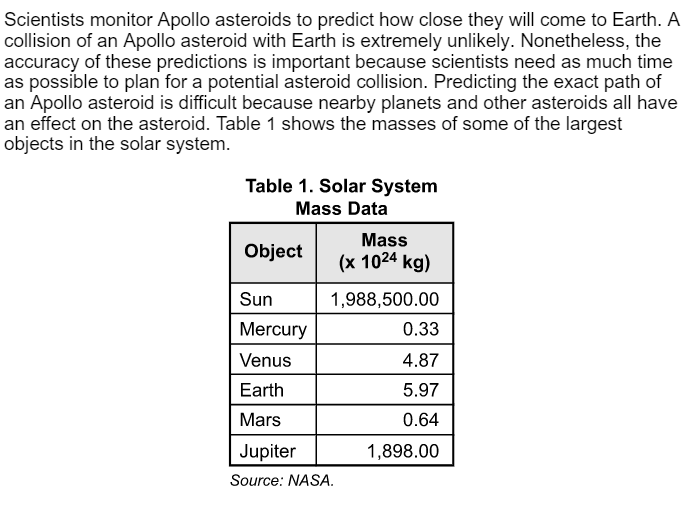 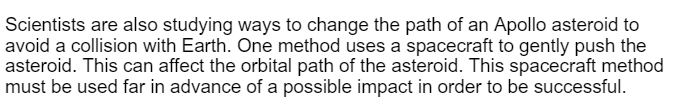 9	 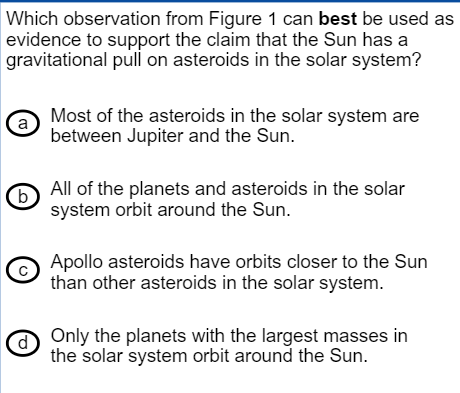 	12.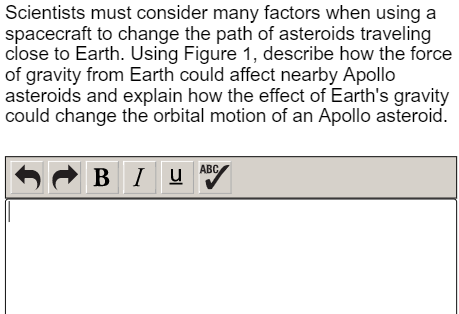 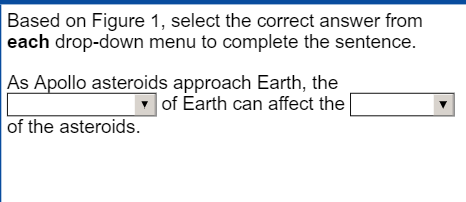 1011 	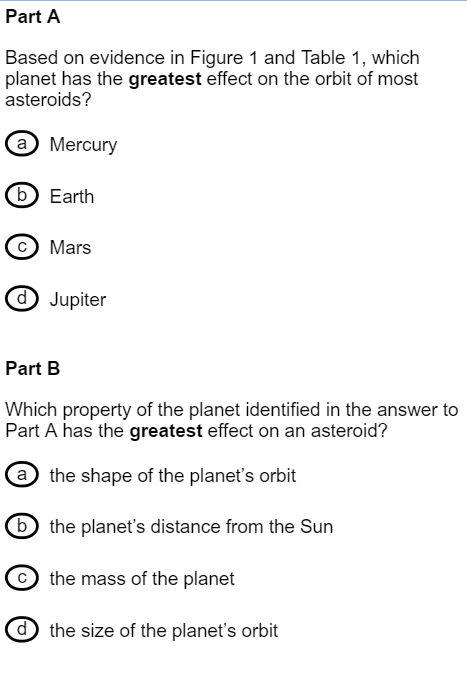 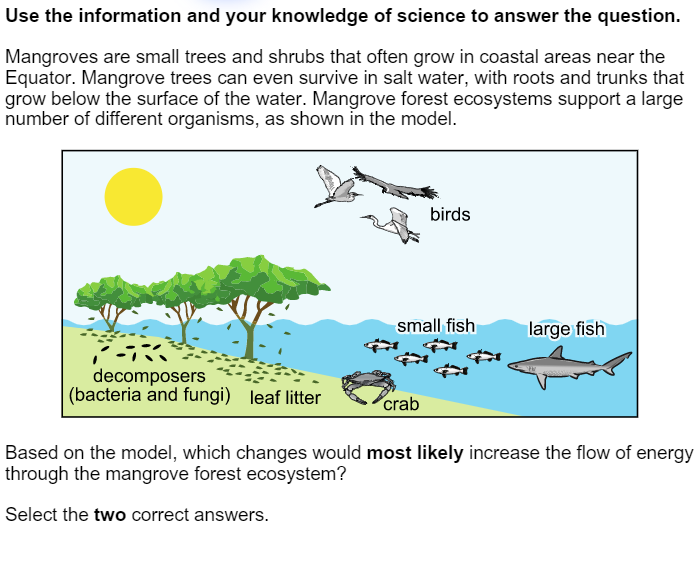 13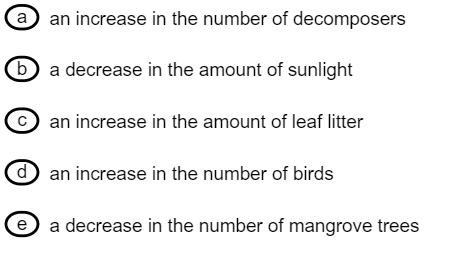 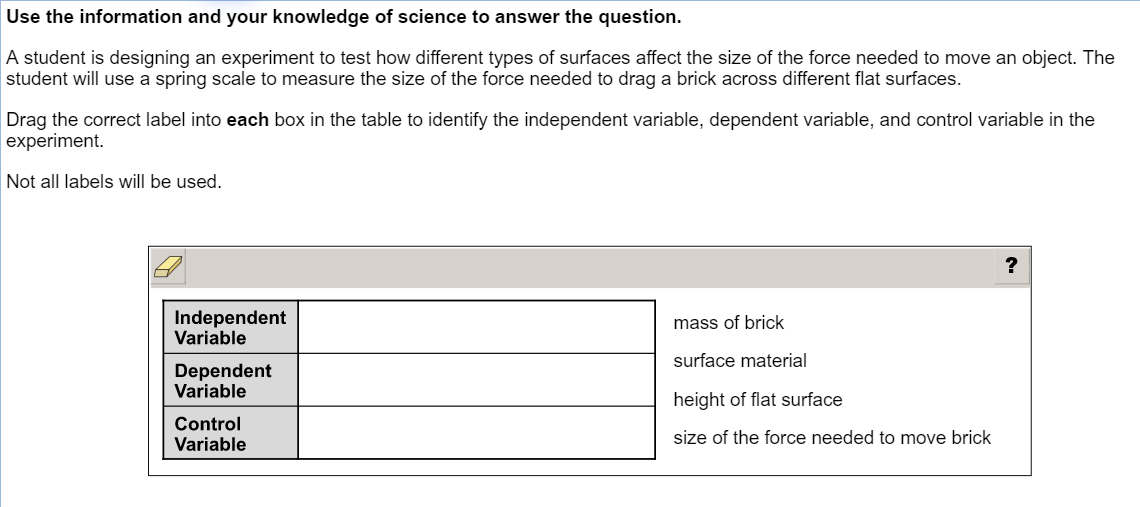 14 15 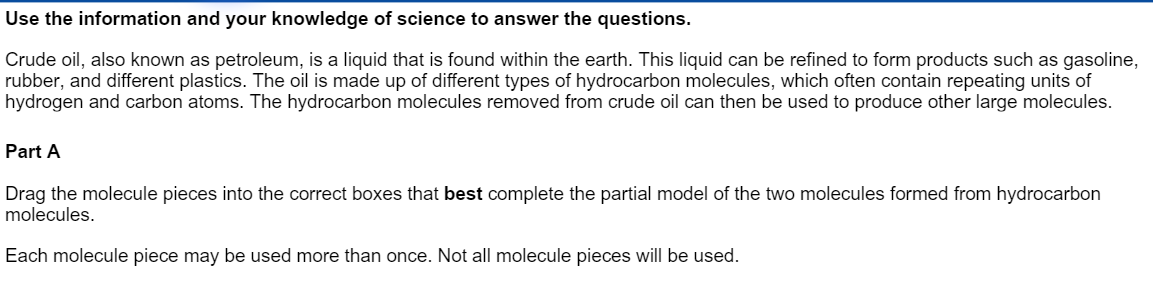 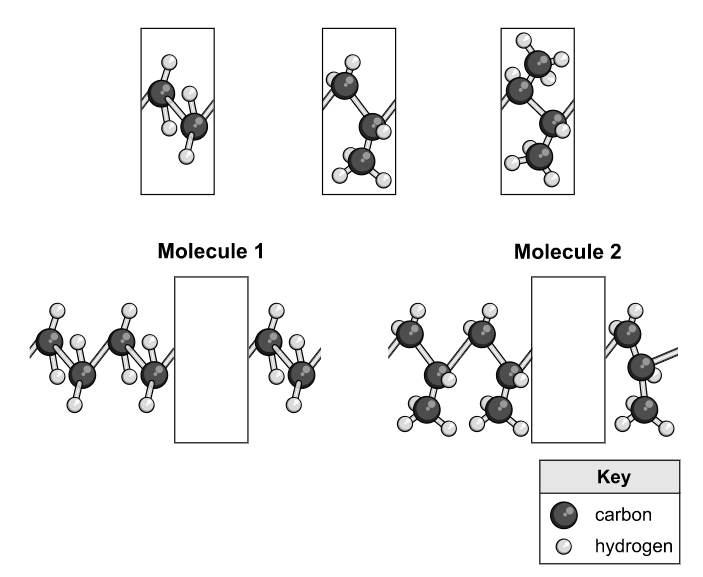 Session 2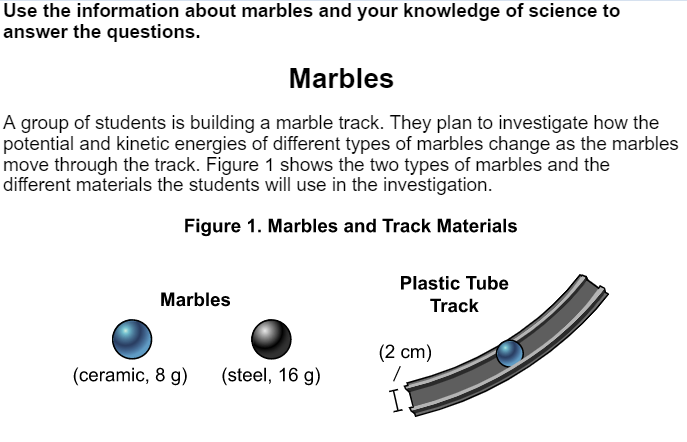 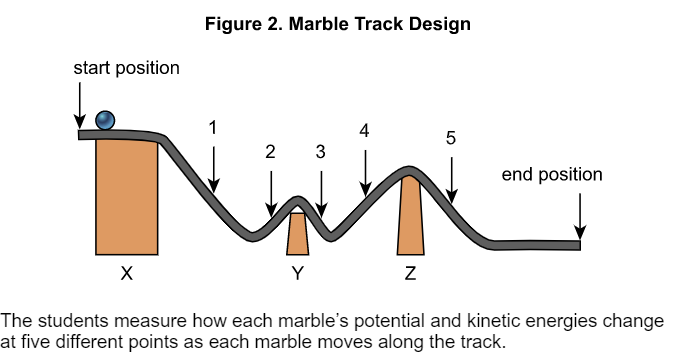 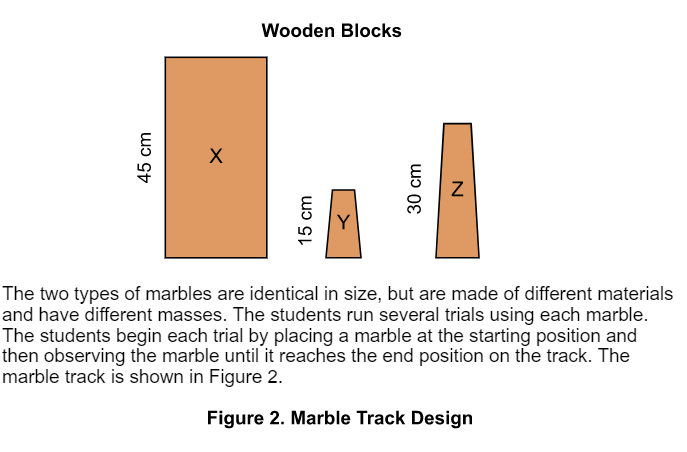 x								 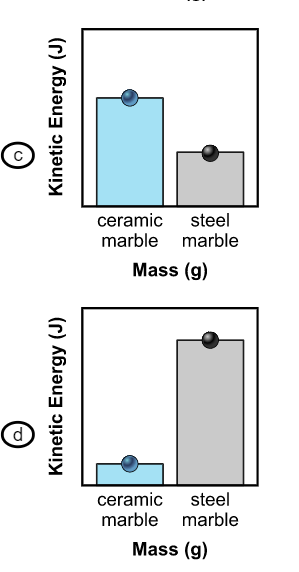 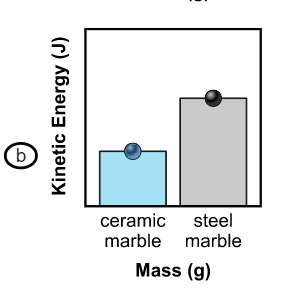 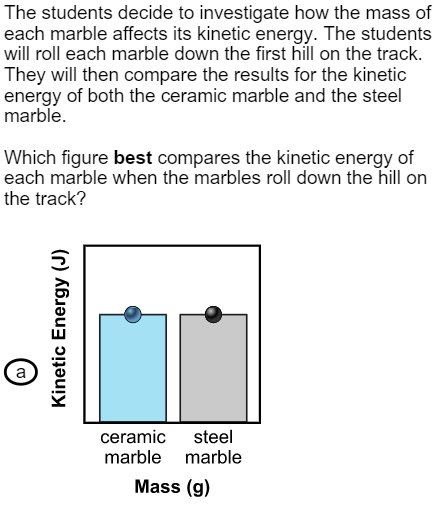 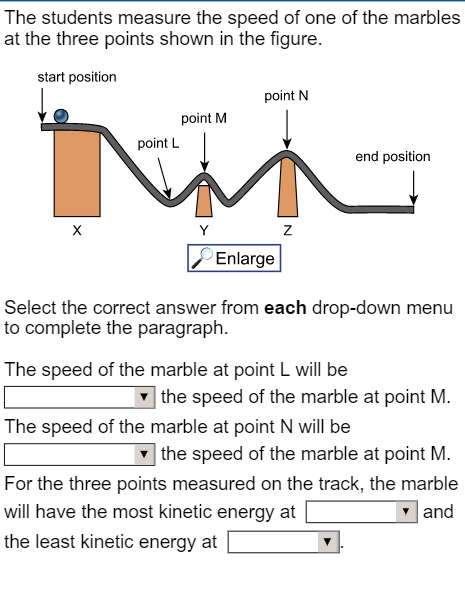 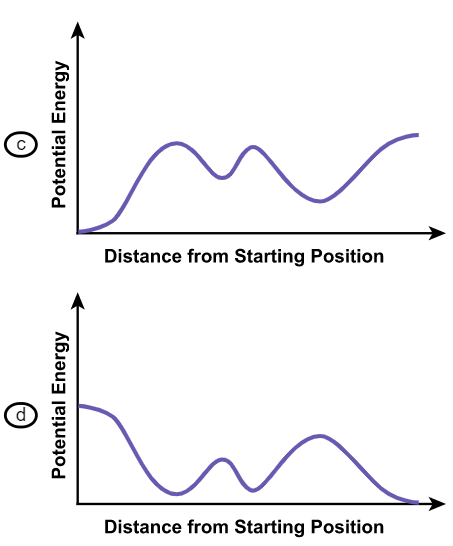 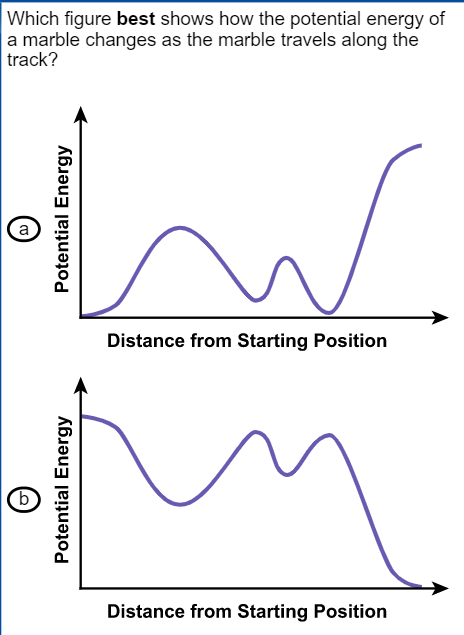 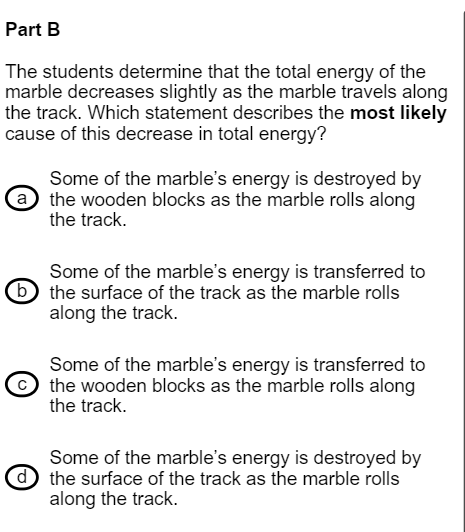 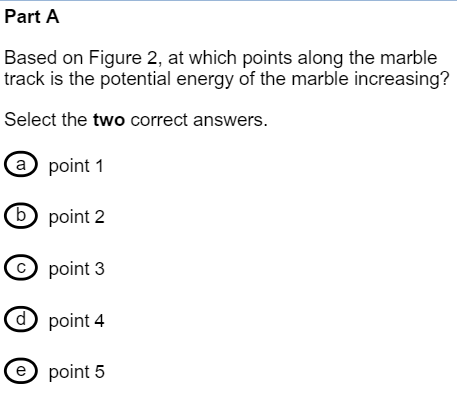 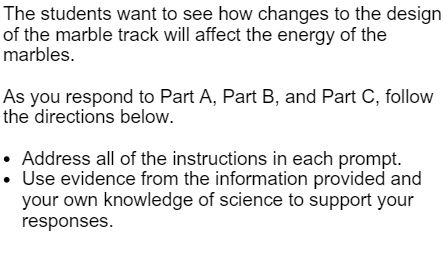 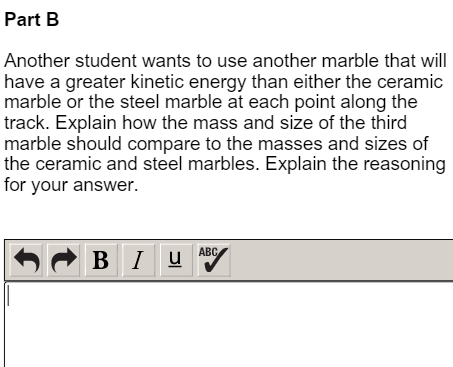 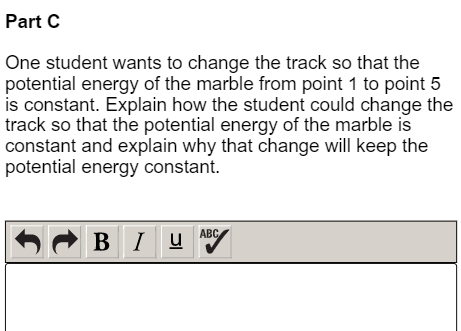 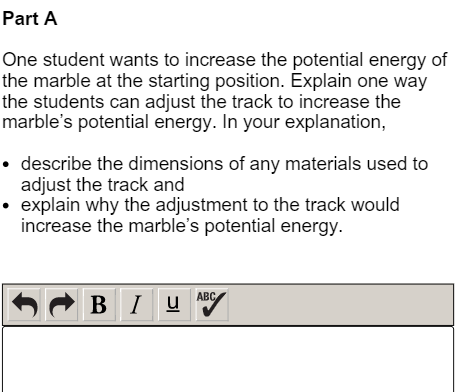 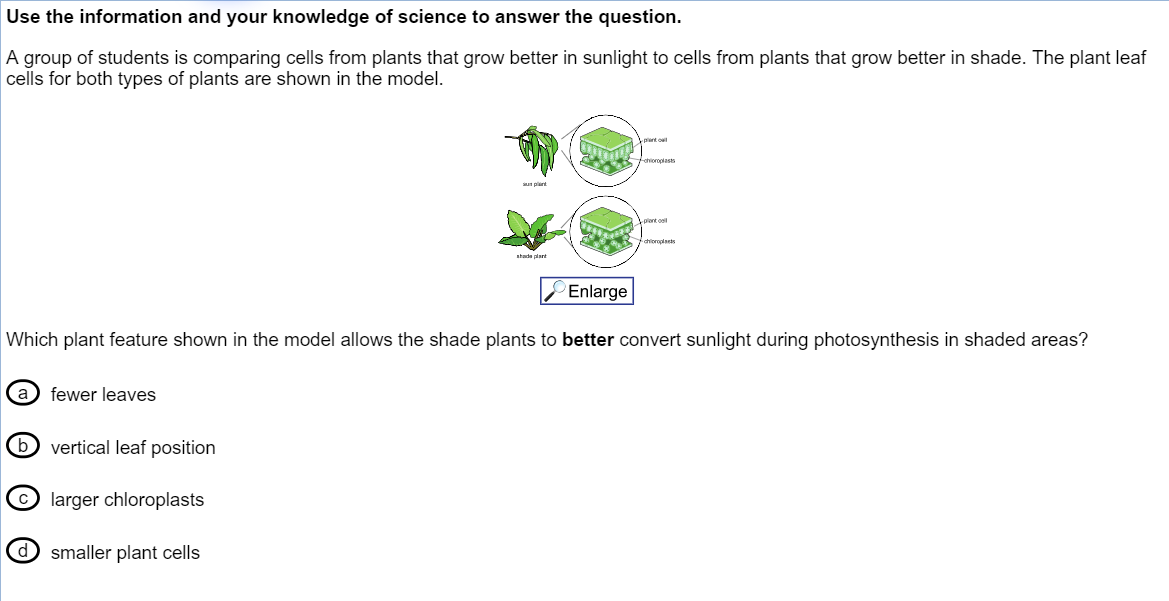 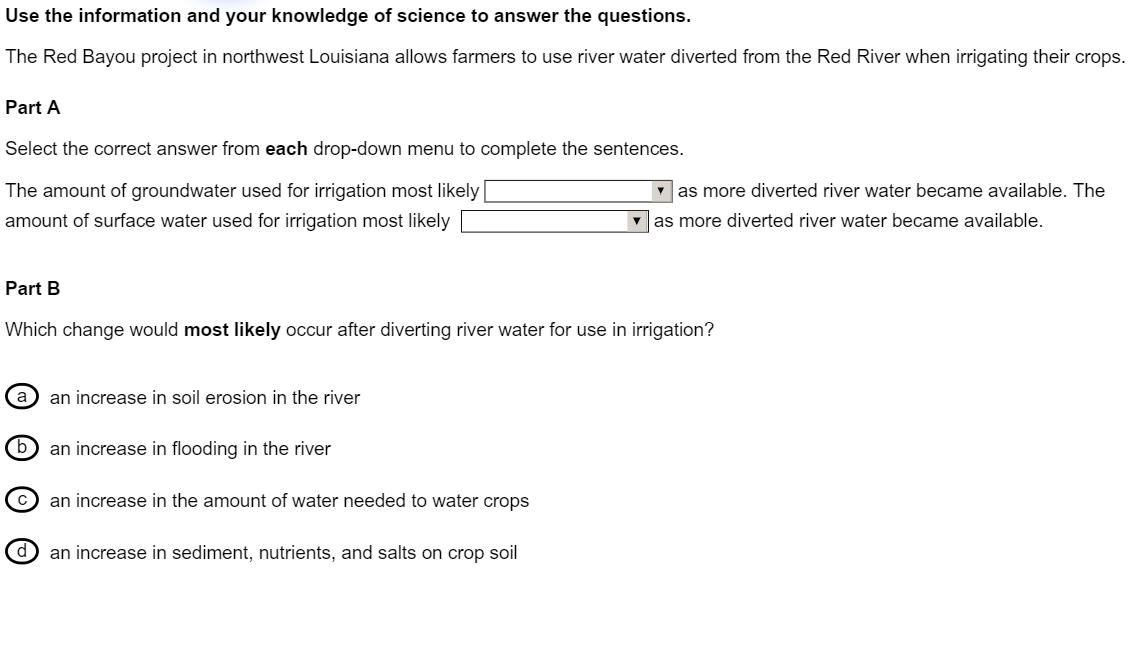 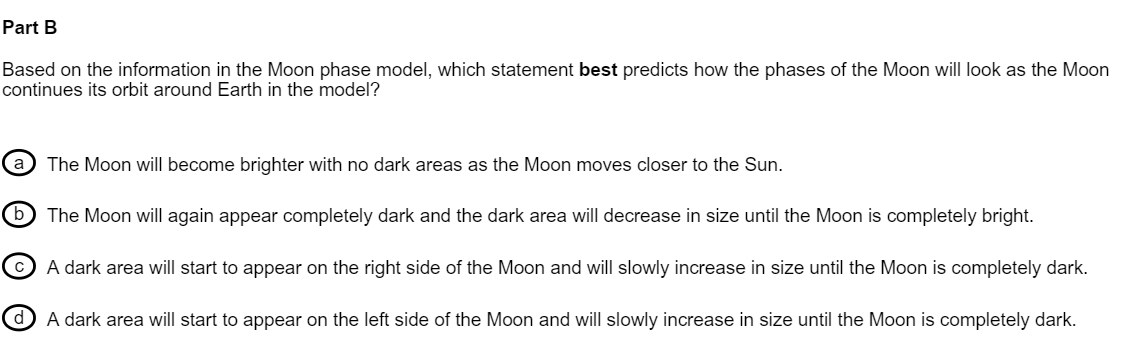 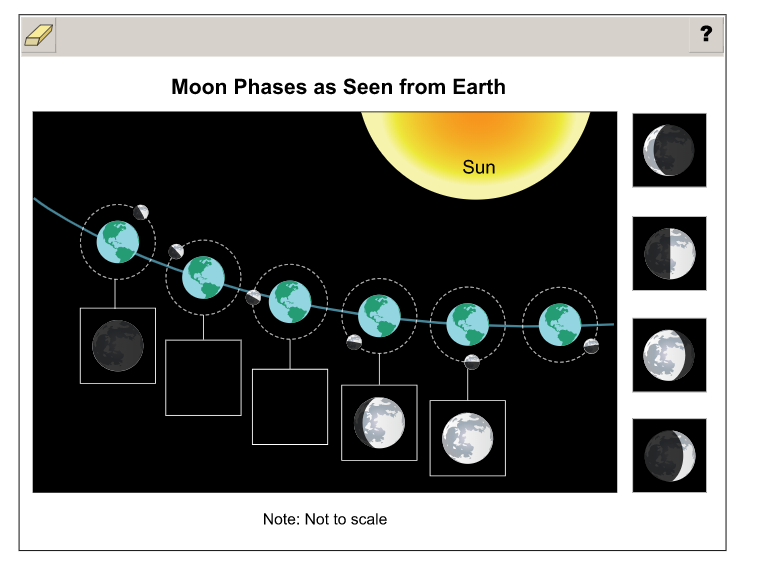 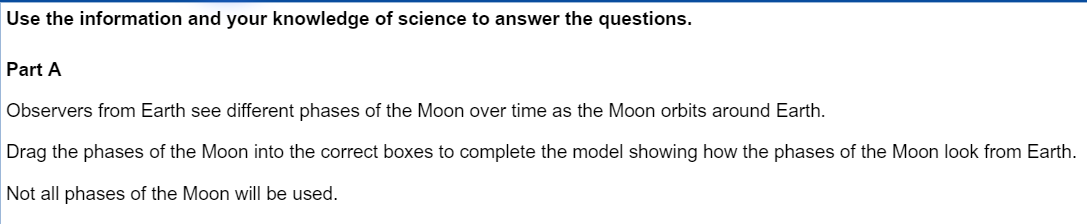 Session 3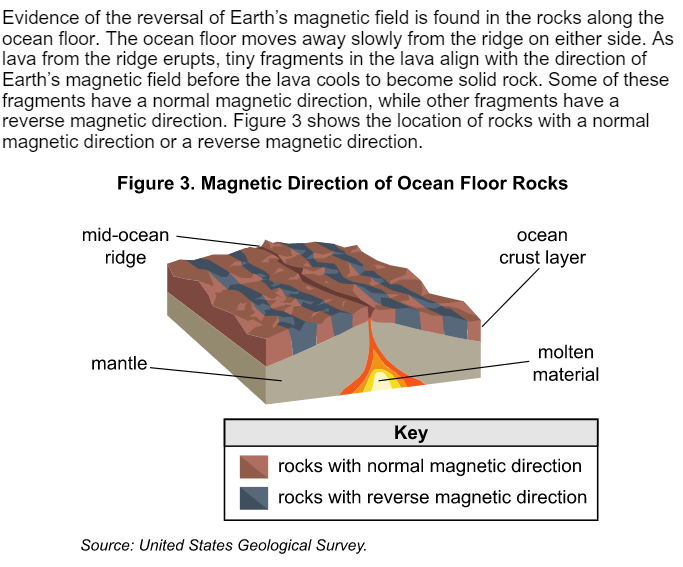 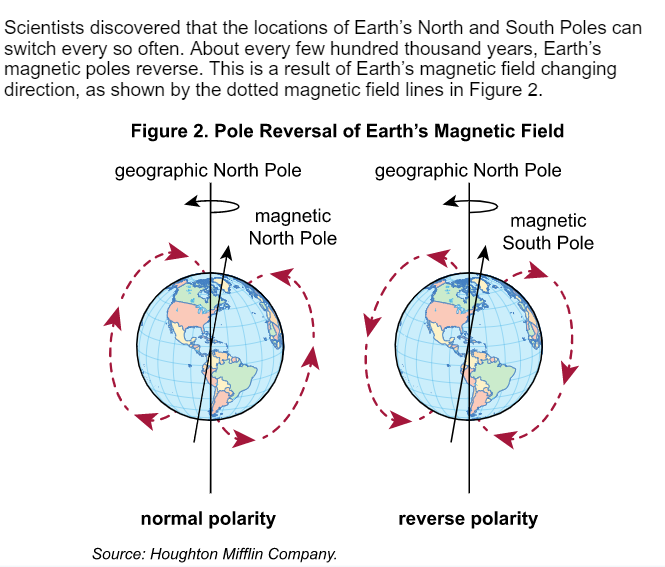 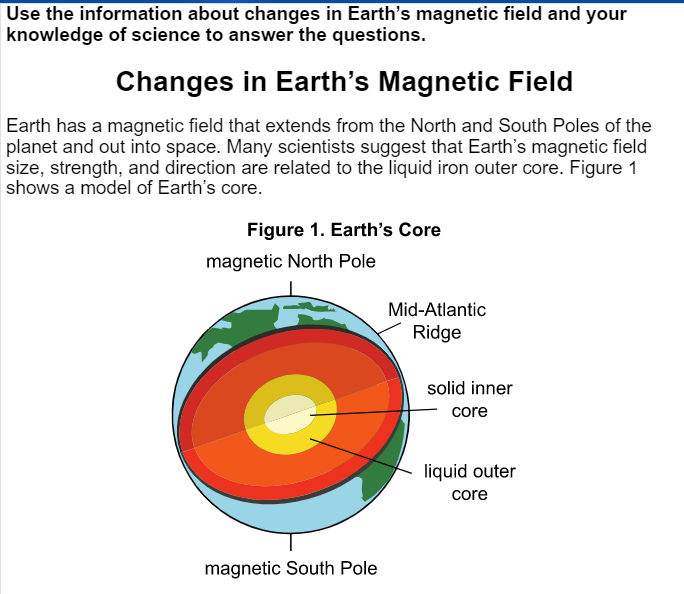 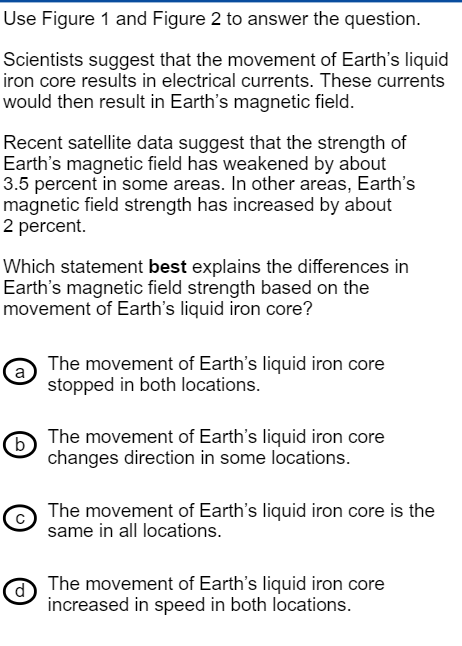 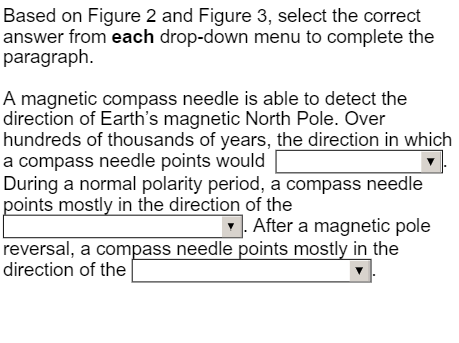 								       5. 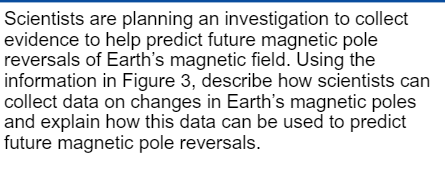 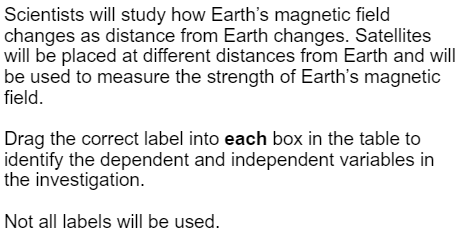 4. 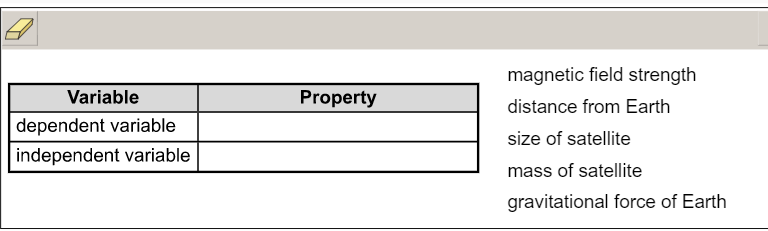 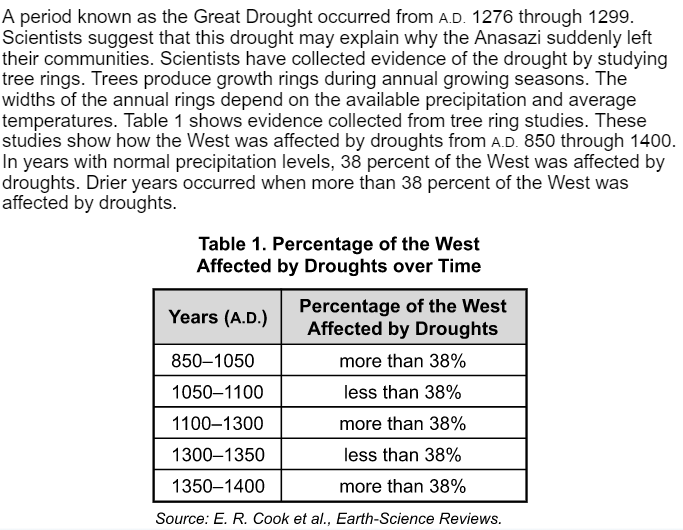 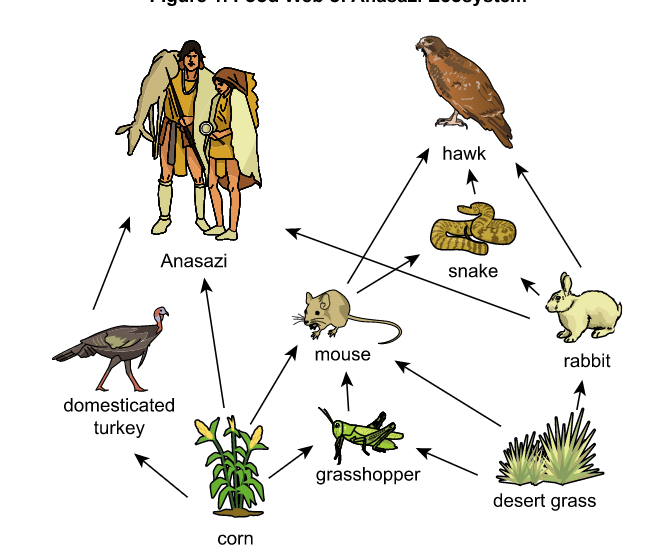 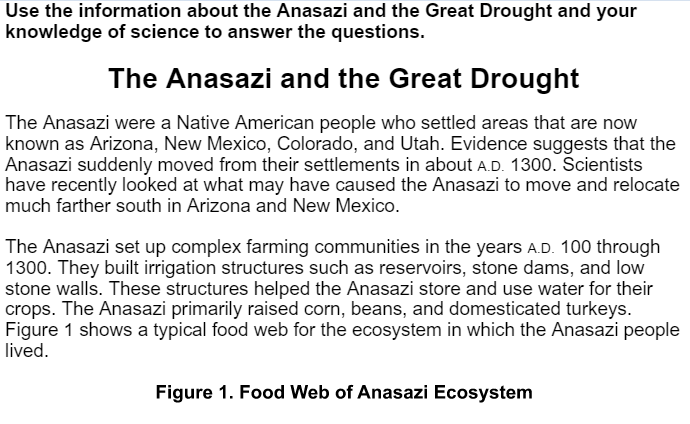 6. 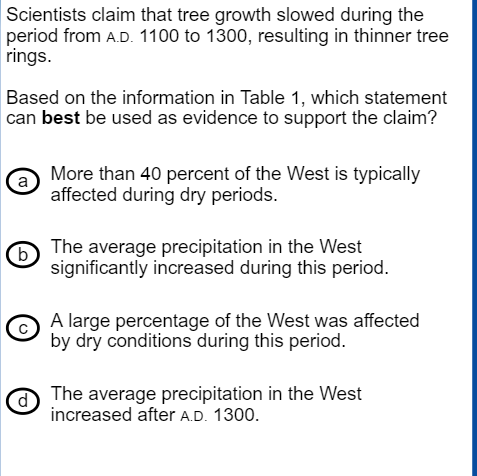 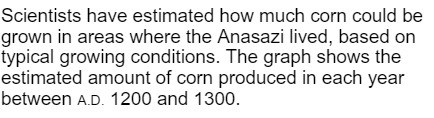 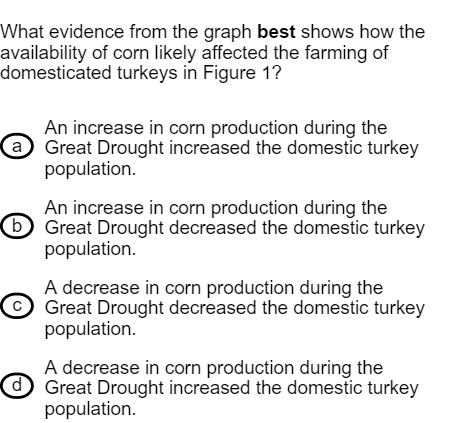 8   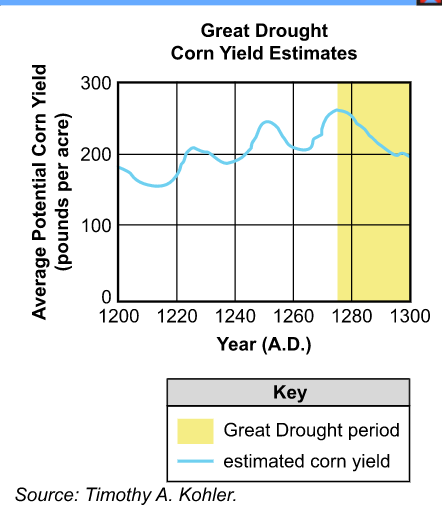 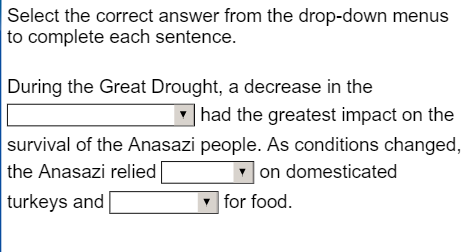 9 10 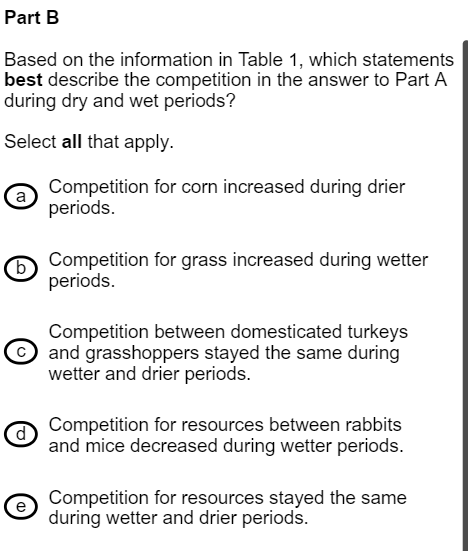 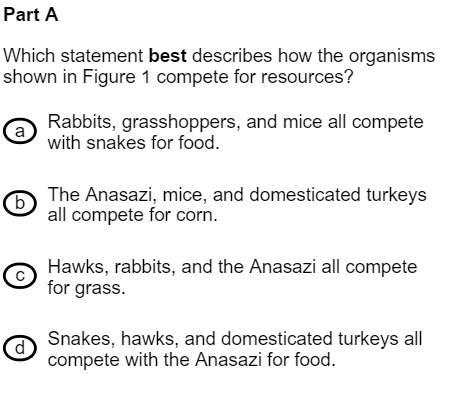 